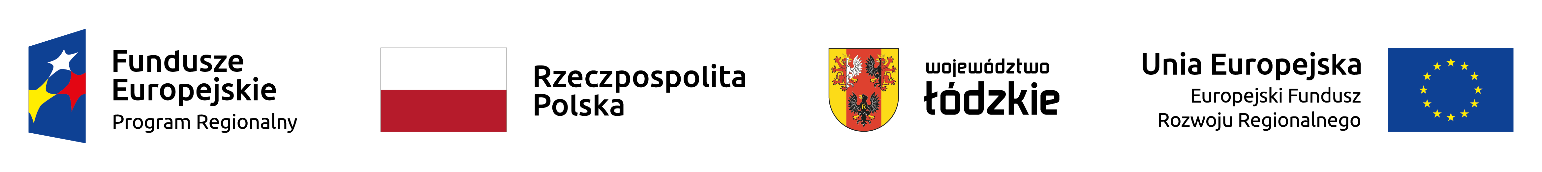 Załącznik do uchwały nr 245/24														Zarządu Województwa Łódzkiego 														z dnia 05 marca 2024 r.Lista projektów wybranych do dofinansowania w ramach naboru nr RPLD.07.04.03-IZ.00-10-001/19Lista projektów wybranych do dofinansowania w ramach naboru nr RPLD.07.04.03-IZ.00-10-001/19Lista projektów wybranych do dofinansowania w ramach naboru nr RPLD.07.04.03-IZ.00-10-001/19Lista projektów wybranych do dofinansowania w ramach naboru nr RPLD.07.04.03-IZ.00-10-001/19Lista projektów wybranych do dofinansowania w ramach naboru nr RPLD.07.04.03-IZ.00-10-001/19Lista projektów wybranych do dofinansowania w ramach naboru nr RPLD.07.04.03-IZ.00-10-001/19Lista projektów wybranych do dofinansowania w ramach naboru nr RPLD.07.04.03-IZ.00-10-001/19Lista projektów wybranych do dofinansowania w ramach naboru nr RPLD.07.04.03-IZ.00-10-001/19Lista projektów wybranych do dofinansowania w ramach naboru nr RPLD.07.04.03-IZ.00-10-001/19w ramach Osi priorytetowej VII Infrastruktura dla usług społecznych, Działania VII.4 Edukacja, Poddziałania VII.4.3 Edukacja ogólnaw ramach Osi priorytetowej VII Infrastruktura dla usług społecznych, Działania VII.4 Edukacja, Poddziałania VII.4.3 Edukacja ogólnaw ramach Osi priorytetowej VII Infrastruktura dla usług społecznych, Działania VII.4 Edukacja, Poddziałania VII.4.3 Edukacja ogólnaw ramach Osi priorytetowej VII Infrastruktura dla usług społecznych, Działania VII.4 Edukacja, Poddziałania VII.4.3 Edukacja ogólnaw ramach Osi priorytetowej VII Infrastruktura dla usług społecznych, Działania VII.4 Edukacja, Poddziałania VII.4.3 Edukacja ogólnaw ramach Osi priorytetowej VII Infrastruktura dla usług społecznych, Działania VII.4 Edukacja, Poddziałania VII.4.3 Edukacja ogólnaw ramach Osi priorytetowej VII Infrastruktura dla usług społecznych, Działania VII.4 Edukacja, Poddziałania VII.4.3 Edukacja ogólnaw ramach Osi priorytetowej VII Infrastruktura dla usług społecznych, Działania VII.4 Edukacja, Poddziałania VII.4.3 Edukacja ogólnaw ramach Osi priorytetowej VII Infrastruktura dla usług społecznych, Działania VII.4 Edukacja, Poddziałania VII.4.3 Edukacja ogólnaLp.Numer WnioskuNazwa WnioskodawcyTytuł projektuCałkowita wartość projektuDofinansowanieWnioskowane dofinansowanie z EFRRDofinansowanie z EFRR narastającoProcent przyznanych punktów1RPLD.07.04.03-10-0041/19Gmina GalewicePoprawa jakości kształcenia ogólnego w szkołach na terenie Gminy Galewice844 654,03 652 237,72343 286,61343 286,6186,32%2RPLD.07.04.03-10-0028/19Gmina Miasto SieradzRozbudowa i modernizacja Szkoły Podstawowej nr 4 im. Marii Konopnickiej w Sieradzu6 569 601,003 890 573,852 047 692,012 390 978,6280,00%3RPLD.07.04.03-10-0003/19Gmina ZapoliceRozwój kompetencji kluczowych sukcesem uczniów szkoły Podstawowej w Zapolicach1 035 279,20596 249,52313 815,542 704 794,1678,95%4RPLD.07.04.03-10-0010/19Gmina GomuniceBudowa sali gimnastycznej przy Zespole Szkolno-Przedszkolnym w Chrzanowicach3 370 735,632 603 413,701 370 217,744 075 011,9078,95%5RPLD.07.04.03-10-0019/19Gmina ŁaskRozbudowa placówek oświatowych w Gminie Łask2 490 890,271 923 337,331 012 186,905 087 198,8077,89%6RPLD.07.04.03-10-0034/19Gmina SieradzWprowadzenie innowacyjnych form edukacji w Szkole Podstawowej w Dąbrowie Wielkiej515 467,98360 445,27189 708,045 276 906,8477,89%7RPLD.07.04.03-10-0015/19Gmina ŁęczycaPoprawa kształcenia szansa na lepsze życie5 233 893,932 684 228,541 408 738,016 685 644,8577,37%8RPLD.07.04.03-10-0030/19Gmina StrzelceRozbudowa budynku Szkoły Podstawowej im. Szarych Szeregów w Strzelcach wraz z budową urządzeń sportowych w celu poprawy jakości kształcenia ogólnego1 823 829,181 408 648,56741 393,977 427 038,8276,84%9RPLD.07.04.03-10-0033/19Stowarzyszenie na Rzecz Rozwoju Oświaty w Gminie Kocierzew PołudniowyPoprawa jakości kształcenia ogólnego w Publicznej Szkole Podstawowej w Łaguszewie981 189,85732 241,76385 390,407 812 429,2276,84%10RPLD.07.04.03-10-0024/19Gmina DalikówWyposażenie pracowni językowej oraz budowa boiska sportowego Szkoły Podstawowej w Dalikowie1 599 000,001 235 000,00650 000,008 462 429,2275,79%11RPLD.07.04.03-10-0031/19Gmina CzarnocinRozwój infrastruktury służącej edukacji ogólnej na terenie Gminy Czarnocin1 109 679,46856 979,28451 089,218 913 518,4375,79%12RPLD.07.04.03-10-0049/19Powiat ŁowickiWiedza plus sport - rozbudowa infrastruktury edukacji ogólnej wraz z bazą sportową i wyposażeniem w placówkach oświatowych Powiatu Łowickiego1 667 351,871 283 946,90675 761,539 589 279,9675,79%13RPLD.07.04.03-10-0050/19Powiat BrzezińskiPrzebudowa infrastruktury sportowej oraz modernizacja pracowni szkolnych wraz z zakupem wyposażenia w Zespole Szkół Ponadpodstawowych w Brzezinach1 397 051,851 081 702,08569 316,8810 158 596,8481,05%14RPLD.07.04.03-10-0004/19Gmina WieruszówInfrastruktura dla integracji w Szkole Podstawowej nr 2 w Wieruszowie1 474 595,64654 900,71363 646,2810 522 243,1280,00%15RPLD.07.04.03-10-0017/19Gmina KoluszkiRozbudowa infrastruktury edukacyjnej zlokalizowanej w Koluszkach przy ul. Kościuszki 166 878 361,525 292 462,782 785 506,7313 307 749,8580,00%16RPLD.07.04.03-10-0047/19Powiat OpoczyńskiPOWIATOWE SZKOŁY MARZEŃ - zakup nowoczesnego sprzętu do nauki celem podniesienia jakości kształcenia ogólnego wraz z remontem i przebudową pomieszczeń szkolnych oraz remontem sali gimnastycznej6 345 122,244 869 241,342 562 758,6015 870 508,4587,37%17RPLD.07.04.03-10-0038/19Gmina ŻarnówDoposażenie i rozbudowa infrastruktury w Szkole Podstawowej w Żarnowie1 161 553,50897 040,39472 081,7916 342 590,2477,89%18RPLD.07.04.03-10-0044/19Gmina PoddębicePoprawa jakości kształcenia w Szkole Podstawowej Nr 1 im. Lotników Polskich w Poddębicach6 988 915,694 371 226,602 753 081,6719 095 671,9177,89%19RPLD.07.04.03-10-0035/19Gmina Konstantynów ŁódzkiFun Laboratory - Konstantynów Łódzki myśli kreatywnie4 271 186,463 351 668,661 764 036,1420 859 708,0576,84%20RPLD.07.04.03-10-0020/19Gmina RzeczycaPoprawa Jakości Kształcenia Ogólnego W Szkole Podstawowej Im. Narcyzy Żmichowskiej w Rzeczycy – filia w Sadykierzu1 498 821,811 161 162,51611 138,1621 470 846,2174,74%21RPLD.07.04.03-10-0029/19Gmina Rawa MazowieckaWprowadzenie innowacyjnych form edukacji w Gminie Rawa Mazowiecka2 762 937,351 713 673,79901 933,5722 372 779,7874,74%22RPLD.07.04.03-10-0014/19Gmina RzeczycaPoprawa jakości kształcenia ogólnego w Szkole Podstawowej im. Narcyzy Żmichowskiej w Rzeczycy1 344 160,821 042 607,92548 741,0122 921 520,7974,21%23RPLD.07.04.03-10-0007/19Gmina AndrespolRozwój kompetencji kluczowych i nauczania eksperymentalnego w Gminie Andrespol1 119 956,53644 570,11457 791,2723 379 312,0673,68%24RPLD.07.04.03-10-0027/19Gmina NieborówRozwój kreatywności uczniów z terenu Gminy Nieborów973 095,83751 578,10395 567,4223 774 879,4870,53%25RPLD.07.04.03-10-0048/19Miasto RadomskoPoprawa jakości edukacji ogólnej w Publicznej Szkole Podstawowej nr 6 w Radomsku4 632 780,093 577 410,031 882 867,2125 657 746,6967,37%26RPLD.07.04.03-10-0006/19Archidiecezja ŁódzkaInfrastruktura sportowa i wyposażenie Szkoły Podstawowej w Tomaszowie Mazowieckim668 624,27519 245,12273 286,9225 931 033,6165,26%27RPLD.07.04.03-10-0053/19Gmina Miasto ZgierzZgierskie szkoły inkubatorem kompetencji kluczowych niezbędnych w wykonywaniu zawodów przyszłości w Szkole Podstawowej nr 6903 287,81385 022,49202 643,4126 133 677,0264,21%28RPLD.07.04.03-10-0052/19Gmina Miasto ZgierzZgierskie szkoły inkubatorem kompetencji kluczowych niezbędnych w wykonywaniu zawodów przyszłości w Szkole Podstawowej nr 1, Szkole Podstawowej nr 4 i Samorządowym Liceum Ogólnokształcącym1 707 416,761 028 487,45541 309,1826 674 986,2063,16%29RPLD.07.04.03-10-0002/19Gmina PabianiceRozbudowa budynku Szkoły Podstawowej im Marii Skłodowskiej-Curie w Pawlikowicach o sale gimnastyczną wraz z doposażeniem klasopracowni językowej 5 657 292,093 854 246,872 028 550,9928 703 537,1962,11%RAZEMRAZEMRAZEMRAZEM77 026 732,6653 423 549,3828 703 537,19